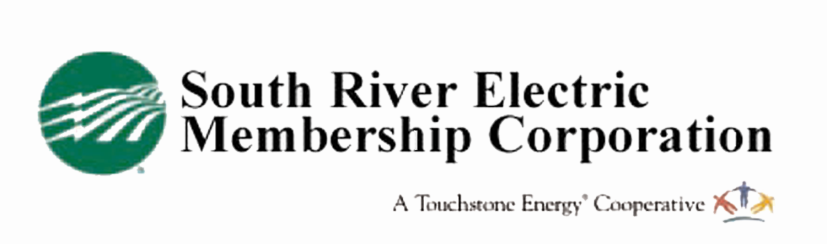 Energy Star Pool Pump Rebate ($50)Member InformationName Account # Address City  NC    Zip Home Phone  Cell Brand   Model Number Make                     Size     Purchase Date  I attest that all information submitted herein is true. This pump was purchased by me and will be used at my home, which receives electric service From South River EMC. I understand that pool pumps used for a Jacuzzi or hot tub do not qualify for a rebate. I agree to submit a copy of my receipt of purchase along with a copy of the owner’s manual to South River EMC as verification of sale and to retain for their records. I also understand that South River EMC will claim any energy savings realized through the purchase of this energy saving Energy Star pool pump as part of their REPS mandate reporting.* 	
Member Signature						Date
Visit https://www.energystar.gov/products/other/pool_pumps for a list of qualifying pool pumps. 